ПРАВИТЕЛЬСТВО РЕСПУБЛИКИ САХА (ЯКУТИЯ)ПОСТАНОВЛЕНИЕот 22 декабря 2023 г. N 627ОБ ОРГАНИЗАЦИИ ОКАЗАНИЯ МУНИЦИПАЛЬНЫХ УСЛУГ В СОЦИАЛЬНОЙСФЕРЕ ПО НАПРАВЛЕНИЮ ДЕЯТЕЛЬНОСТИ "РЕАЛИЗАЦИЯ ДОПОЛНИТЕЛЬНЫХОБРАЗОВАТЕЛЬНЫХ ПРОГРАММ (ЗА ИСКЛЮЧЕНИЕМ ДОПОЛНИТЕЛЬНЫХПРЕДПРОФЕССИОНАЛЬНЫХ ПРОГРАММ В ОБЛАСТИ ИСКУССТВ)"В РЕСПУБЛИКЕ САХА (ЯКУТИЯ)В соответствии со статьей 28 Федерального закона от 13 июля 2020 г. N 189-ФЗ "О государственном (муниципальном) социальном заказе на оказание государственных (муниципальных) услуг в социальной сфере" (далее - Федеральный закон N 189-ФЗ), постановлением Правительства Российской Федерации от 13 октября 2020 г. N 1678 "Об утверждении общих требований к принятию решений органами государственной власти субъектов Российской Федерации (органами местного самоуправления) об организации оказания государственных (муниципальных) услуг в социальной сфере" и в целях реализации мероприятий федерального проекта "Успех каждого ребенка" национального проекта "Образование" Правительство Республики Саха (Якутия) постановляет:1. Установить, что формирование и использование государственного социального заказа на оказание муниципальных услуг в социальной сфере в соответствии с Федеральным законом N 189-ФЗ осуществляется на территории Республики Саха (Якутия) по направлению деятельности "Реализация дополнительных образовательных программ (за исключением дополнительных предпрофессиональных программ в области искусств)".2. Определить Министерство образования и науки Республики Саха (Якутия) уполномоченным органом по организации оказания на территории Республики Саха (Якутия) муниципальных услуг в социальной сфере по направлению деятельности, указанному в пункте 1 настоящего постановления.3. Утвердить:1) перечень муниципальных услуг в социальной сфере, включенных в региональные социальные заказы, по которым исполнителей государственных услуг в социальной сфере планируется определять путем отбора исполнителей услуг, согласно приложению N 1 к настоящему постановлению;2) план апробации механизмов организации оказания муниципальных услуг в социальной сфере по направлению деятельности "Реализация дополнительных образовательных программ (за исключением дополнительных предпрофессиональных программ в области искусств)" в Республике Саха (Якутия) согласно приложению N 2 к настоящему постановлению;3) значения показателей эффективности организации оказания муниципальных услуг в социальной сфере в соответствии с Федеральным законом N 189-ФЗ согласно приложению N 3 к настоящему постановлению;4) порядок, условия и сроки применения положений статьи 8 Федерального закона N 189-ФЗ согласно приложению N 4 к настоящему постановлению.4. Образовать рабочую группу по организации оказания муниципальных услуг в социальной сфере в соответствии с Федеральным законом N 189-ФЗ по направлению деятельности "Реализация дополнительных образовательных программ (за исключением дополнительных предпрофессиональных программ в области искусств)" в Республике Саха (Якутия) и утвердить ее состав согласно приложению N 5 к настоящему постановлению.5. Министерству образования и науки Республики Саха (Якутия) обеспечить методическое сопровождение муниципальных районов, разработать и утвердить методические рекомендации оказания муниципальных услуг в социальной сфере по направлению деятельности "Реализация дополнительных образовательных программ (за исключением дополнительных предпрофессиональных программ в области искусств)".6. Рекомендовать органам местного самоуправления муниципальных образований Республики Саха (Якутия) принять аналогичные нормативные правовые акты, регламентирующие организацию оказания муниципальных услуг в социальной сфере в соответствии с Федеральным законом N 189-ФЗ по направлению деятельности "Реализация дополнительных образовательных программ (за исключением дополнительных предпрофессиональных программ в области искусств)" в рамках реализации мероприятий федерального проекта "Успех каждого ребенка" национального проекта "Образование" в части внедрения на территории муниципального образования системы персонифицированного финансирования дополнительного образования детей с использованием конкурентного способа отбора исполнителей муниципальных услуг, предусмотренного пунктом 1 части 2 статьи 9 Федерального закона N 189-ФЗ.7. Контроль исполнения настоящего постановления возложить на заместителя Председателя Правительства Республики Саха (Якутия) Семенова А.А.8. Опубликовать настоящее постановление в официальных средствах массовой информации.Председатель ПравительстваРеспублики Саха (Якутия)К.БЫЧКОВПриложение N 1Утвержденпостановлением ПравительстваРеспублики Саха (Якутия)от 22 декабря 2023 г. N 627ПЕРЕЧЕНЬМУНИЦИПАЛЬНЫХ УСЛУГ В СОЦИАЛЬНОЙ СФЕРЕ, ВКЛЮЧЕННЫХВ РЕГИОНАЛЬНЫЕ СОЦИАЛЬНЫЕ ЗАКАЗЫ, ПО КОТОРЫМ ИСПОЛНИТЕЛЕЙМУНИЦИПАЛЬНЫХ УСЛУГ В СОЦИАЛЬНОЙ СФЕРЕ ПЛАНИРУЕТСЯОПРЕДЕЛЯТЬ ПУТЕМ ОТБОРА ИСПОЛНИТЕЛЕЙ УСЛУГ1. 804200О.99.0.ББ52АЖ72000 (технической направленности, форма обучения: очная, дети за исключением детей с ограниченными возможностями здоровья (ОВЗ) и детей-инвалидов).2. 804200О.99.0.ББ52АО44000 (технической направленности, форма обучения: очная, дети с ограниченными возможностями здоровья (ОВЗ).3. 804200О.99.0.ББ52АГ36000 (технической направленности, форма обучения: очная, адаптированная образовательная программа, дети-инвалиды).4. 804200О.99.0.ББ52АЖ73000 (технической направленности, форма обучения: очная с применением дистанционных образовательных технологий, дети за исключением детей с ограниченными возможностями здоровья (ОВЗ) и детей-инвалидов).5. 804200О.99.0.ББ52АО45000 (технической направленности, форма обучения: очная с применением дистанционных образовательных технологий, дети с ограниченными возможностями здоровья (ОВЗ).6. 804200О.99.0.ББ52АГ37000 (технической направленности, форма обучения: очная с применением дистанционных технологий, адаптированная образовательная программа, дети-инвалиды).7. 804200О.99.0.ББ52АЖ96000 (естественно-научной направленности, форма обучения: очная, дети за исключением детей с ограниченными возможностями здоровья (ОВЗ) и детей-инвалидов).8. 804200О.99.0.ББ52АО68000 (естественно-научной направленности, форма обучения: очная, дети с ограниченными возможностями здоровья (ОВЗ).9. 804200О.99.0.ББ52АА24000 (естественно-научной направленности, форма обучения: очная, адаптированная образовательная программа, дети-инвалиды).10. 804200О.99.0.ББ52АЖ97000 (естественно-научной направленности, форма обучения: очная с применением дистанционных технологий, дети за исключением детей с ограниченными возможностями здоровья (ОВЗ) и детей-инвалидов).11. 804200О.99.0.ББ52АО69000 (естественно-научной направленности, форма обучения: очная с применением дистанционных технологий, дети с ограниченными возможностями здоровья (ОВЗ).12. 804200О.99.0.ББ52АА25000 (естественно-научной направленности, форма обучения: очная с применением дистанционных технологий, адаптированная образовательная программа, дети-инвалиды).13. 804200О.99.0.ББ52АЗ20000 (физкультурно-спортивной направленности, форма обучения очная, дети за исключением детей с ограниченными возможностями здоровья (ОВЗ) и детей-инвалидов).14. 804200О.99.0.ББ52АО92000 (физкультурно-спортивной направленности, форма обучения очная, дети с ограниченными возможностями здоровья (ОВЗ).15. 804200О.99.0.ББ52АА48000 (физкультурно-спортивной направленности, форма обучения: очная, адаптированная образовательная программа, дети-инвалиды).16. 804200О.99.0.ББ52АЗ21000 (физкультурно-спортивной направленности, форма обучения очная с применением дистанционных образовательных технологий, дети за исключением детей с ограниченными возможностями здоровья (ОВЗ) и детей-инвалидов).17. 804200О.99.0.ББ52АО93000 (физкультурно-спортивной направленности, форма обучения очная с применением дистанционных образовательных технологий, дети с ограниченными возможностями здоровья (ОВЗ).18. 804200О.99.0.ББ52АА49000 (физкультурно-спортивной направленности, форма обучения: очная с применением дистанционных образовательных технологий, адаптированная образовательная программа, дети-инвалиды).19. 804200О.99.0.ББ52АЗ44000 (художественной направленности, форма обучения: очная, дети за исключением детей с ограниченными возможностями здоровья (ОВЗ) и детей-инвалидов).20. 804200О.99.0.ББ52АП16000 (художественной направленности, форма обучения: очная, дети с ограниченными возможностями здоровья (ОВЗ).21. 804200О.99.0.ББ52АА72000 (художественной направленности, форма обучения: очная, адаптированная образовательная программа, дети-инвалиды).22. 804200О.99.0.ББ52АЗ45000 (художественной направленности, форма обучения очная с применением дистанционных образовательных технологий, дети за исключением детей с ограниченными возможностями здоровья (ОВЗ) и детей-инвалидов);23. 804200О.99.0.ББ52АП17000 (художественной направленности, форма обучения очная с применением дистанционных образовательных технологий, дети с ограниченными возможностями здоровья (ОВЗ).24. 804200О.99.0.ББ52АА73000 (художественной направленности, форма обучения: очная с применением дистанционных образовательных технологий, адаптированная образовательная программа, дети-инвалиды).25. 804200О.99.0.ББ52АЗ68000 (туристско-краеведческой направленности, форма обучения: очная, дети за исключением детей с ограниченными возможностями здоровья (ОВЗ) и детей-инвалидов).26. 804200О.99.0.ББ52АП40000 (туристско-краеведческой направленности, форма обучения: очная, дети с ограниченными возможностями здоровья (ОВЗ).27. 804200О.99.0.ББ52АА96000 (туристско-краеведческой направленности, форма обучения: очная, адаптированная образовательная программа, дети-инвалиды).28. 804200О.99.0.ББ52АЗ69000 (туристско-краеведческой направленности, форма обучения: очная с применением дистанционных образовательных технологий, дети за исключением детей с ограниченными возможностями здоровья (ОВЗ) и детей-инвалидов).29. 804200О.99.0.ББ52АП41000 (туристско-краеведческой направленности, форма обучения: очная с применением дистанционных образовательных технологий, дети с ограниченными возможностями здоровья (ОВЗ).30. 804200О.99.0.ББ52АА97000 (туристско-краеведческой направленности, форма обучения: очная с применением дистанционных образовательных технологий, адаптированная образовательная программа, дети-инвалиды).31. 804200О.99.0.ББ52АЗ92000 (социально-педагогической направленности, форма обучения: очная, дети за исключением детей с ограниченными возможностями здоровья (ОВЗ) и детей-инвалидов).32. 804200О.99.0.ББ52АП64000 (социально-педагогической направленности, форма обучения: очная, дети с ограниченными возможностями здоровья (ОВЗ);33. 804200О.99.0.ББ52АБ20000 (социально-педагогической направленности, форма обучения: очная, адаптированная образовательная программа, дети-инвалиды);34. 804200О.99.0.ББ52АЗ93000 (социально-педагогической направленности, форма обучения: очная, с применением дистанционных образовательных технологий, дети за исключением детей с ограниченными возможностями здоровья (ОВЗ) и детей-инвалидов);35. 804200О.99.0.ББ52АП65000 (социально-педагогической направленности, форма обучения: очная, с применением дистанционных образовательных технологий, дети с ограниченными возможностями здоровья (ОВЗ).36. 804200О.99.0.ББ52АБ21000 (социально-педагогической направленности, форма обучения: очная с применением дистанционных образовательных технологий, адаптированная образовательная программа, дети-инвалиды).Приложение N 2Утвержденпостановлением ПравительстваРеспублики Саха (Якутия)от 22 декабря 2023 г. N 627ПЛАНАПРОБАЦИИ МЕХАНИЗМОВ ОРГАНИЗАЦИИ ОКАЗАНИЯ МУНИЦИПАЛЬНЫХУСЛУГ В СОЦИАЛЬНОЙ СФЕРЕ ПО НАПРАВЛЕНИЮ ДЕЯТЕЛЬНОСТИ"РЕАЛИЗАЦИЯ ДОПОЛНИТЕЛЬНЫХ ОБРАЗОВАТЕЛЬНЫХ ПРОГРАММ(ЗА ИСКЛЮЧЕНИЕМ ДОПОЛНИТЕЛЬНЫХ ПРЕДПРОФЕССИОНАЛЬНЫХПРОГРАММ В ОБЛАСТИ ИСКУССТВ)" В РЕСПУБЛИКЕ САХА (ЯКУТИЯ)Приложение N 3Утвержденыпостановлением ПравительстваРеспублики Саха (Якутия)от 22 декабря 2023 г. N 627ЗНАЧЕНИЯПОКАЗАТЕЛЕЙ ЭФФЕКТИВНОСТИ ОРГАНИЗАЦИИ ОКАЗАНИЯ МУНИЦИПАЛЬНЫХУСЛУГ В СОЦИАЛЬНОЙ СФЕРЕ НА РЕАЛИЗАЦИЮ ДОПОЛНИТЕЛЬНЫХОБРАЗОВАТЕЛЬНЫХ ПРОГРАММ (ЗА ИСКЛЮЧЕНИЕМ ДОПОЛНИТЕЛЬНЫХПРЕДПРОФЕССИОНАЛЬНЫХ ПРОГРАММ В ОБЛАСТИ ИСКУССТВ)--------------------------------<*> Определение числовых значений базовых величин и целевых ориентиров показателей эффективности реализации мероприятий, проводимых в рамках апробации механизмов оказания государственных (муниципальных) услуг на территории Республики Саха (Якутия), осуществляется путем проведения пофакторного анализа уровня конкуренции и зрелости рынка социальных услуг в соответствии с методологией, представленной Министерством финансов Российской Федерации в срок до 31 декабря 2023 г.Приложение N 4Утвержденыпостановлением ПравительстваРеспублики Саха (Якутия)от 22 декабря 2023 г. N 627ПОРЯДОК, УСЛОВИЯ И СРОКИПРИМЕНЕНИЯ ПОЛОЖЕНИЙ СТАТЬИ 8 ФЕДЕРАЛЬНОГО ЗАКОНА N 189-ФЗПО НАПРАВЛЕНИЮ ДЕЯТЕЛЬНОСТИ "РЕАЛИЗАЦИЯ ДОПОЛНИТЕЛЬНЫХОБРАЗОВАТЕЛЬНЫХ ПРОГРАММ (ЗА ИСКЛЮЧЕНИЕМ ДОПОЛНИТЕЛЬНЫХПРЕДПРОФЕССИОНАЛЬНЫХ ПРОГРАММ В ОБЛАСТИ ИСКУССТВ)"В РЕСПУБЛИКЕ САХА (ЯКУТИЯ)1. В целях определения порядка информационного обеспечения организации оказания в Республике Саха (Якутия) муниципальных услуг в социальной сфере в соответствии с Федеральным законом N 189-ФЗ определить:1) перечень документов, обмен которыми между органами государственной власти, потребителями услуг, исполнителями услуг, участниками отбора исполнителей услуг, иными юридическими лицами и физическими лицами при реализации Федерального закона N 189-ФЗ осуществляется в форме электронных документов:государственный социальный заказ на оказание муниципальных услуг в социальной сфере;отчет об исполнении государственного социального заказа на оказание муниципальных услуг в социальной сфере;заявка исполнителя услуг на включение в реестр исполнителей услуг по социальному сертификату;соглашение о финансовом обеспечении (возмещении) затрат, связанных с оказанием государственной услуги в соответствии с социальным сертификатом на получение муниципальной услуги;заявление потребителя услуг на реализацию дополнительных общеразвивающих программ для детей в соответствии с социальным сертификатом (заявление о зачислении на обучение и получении социального сертификата);социальный сертификат на реализацию дополнительных общеразвивающих программ для детей;договор между исполнителем услуг и получателем социального сертификата, заключенный в целях реализации дополнительных общеразвивающих программ для детей;2) перечень государственных информационных систем, используемых для организации оказания муниципальных услуг в социальной сфере в Республике Саха (Якутия):государственная интегрированная информационная система управления общественными финансами "Электронный бюджет";федеральная государственная информационная система "Единый портал государственных и муниципальных услуг (функций)";автоматизированная информационная система "Навигатор дополнительного образования детей";единая автоматизированная информационная система сбора и анализа данных по учреждениям, программам, мероприятиям дополнительного образования и основным статистическим показателям охвата детей дополнительным образованием в регионах (ЕИАС ДО);3) перечень информации и документов, формируемых с использованием информационных систем, указанных в подпункте 2 настоящего пункта:государственный социальный заказ на оказание муниципальных услуг в социальной сфере;отчет об исполнении государственного социального заказа на оказание муниципальных услуг в социальной сфере;заявка исполнителя услуг на включение в реестр исполнителей услуг по социальному сертификату;соглашение о финансовом обеспечении (возмещении) затрат, связанных с оказанием муниципальной услуги в соответствии с социальным сертификатом на получение государственной услуги;заявление потребителя услуг на реализацию дополнительных общеразвивающих программ для детей в соответствии с социальным сертификатом (заявление о зачислении на обучение и получении социального сертификата);социальный сертификат на реализацию дополнительных общеразвивающих программ для детей;договор между исполнителем услуг и получателем социального сертификата, заключенный в целях реализации дополнительных общеразвивающих программ для детей;4) информация и документы, формирование которых предусмотрено Федеральным законом N 189-ФЗ, подлежат размещению на едином портале бюджетной системы Российской Федерации в соответствии с Бюджетным кодексом Российской Федерации в порядке, установленном приказом Министерства финансов Российской Федерации от 28 декабря 2016 г. N 243н "О составе и порядке размещения и предоставления информации на едином портале бюджетной системы Российской Федерации";5) размещение информации о проведении конкурса на заключение соглашения об оказании муниципальных услуг в социальной сфере в Республике Саха (Якутия) по направлению деятельности "Реализация дополнительных образовательных программ (за исключением дополнительных предпрофессиональных программ в области искусств)" обеспечивается в информационно-телекоммуникационной сети Интернет на официальных сайтах органов местного самоуправления Республики Саха (Якутия);6) подписание электронных документов, формирование, утверждение, обработка и обмен которыми обеспечивается с использованием сайта, указанного в подпункте 5 настоящего пункта, осуществляется с использованием усиленной квалифицированной электронной подписи лица, имеющего право действовать от имени уполномоченного органа исполнителя услуг в соответствии с постановлением Правительства Российской Федерации от 25 июня 2012 г. N 634 "О видах электронной подписи, использование которых допускается при обращении за получением государственных и муниципальных услуг".2. Обмен документами, указанными в подпункте 1 пункта 1 настоящего порядка, в 2023 году осуществляется на бумажном носителе, в случае отсутствия технической возможности формирования их в форме электронных документов.Приложение N 5Утвержденпостановлением ПравительстваРеспублики Саха (Якутия)от 22 декабря 2023 г. N 627СОСТАВРАБОЧЕЙ ГРУППЫ ПО ОРГАНИЗАЦИИ ОКАЗАНИЯ МУНИЦИПАЛЬНЫХ УСЛУГВ СОЦИАЛЬНОЙ СФЕРЕ В СООТВЕТСТВИИ С ФЕДЕРАЛЬНЫМ ЗАКОНОМN 189-ФЗ ПО НАПРАВЛЕНИЮ ДЕЯТЕЛЬНОСТИ "РЕАЛИЗАЦИЯДОПОЛНИТЕЛЬНЫХ ОБРАЗОВАТЕЛЬНЫХ ПРОГРАММ (ЗА ИСКЛЮЧЕНИЕМДОПОЛНИТЕЛЬНЫХ ПРЕДПРОФЕССИОНАЛЬНЫХ ПРОГРАММВ ОБЛАСТИ ИСКУССТВ)" В РЕСПУБЛИКЕ САХА (ЯКУТИЯ)"Заместитель Председателя Правительства Республики Саха (Якутия), курирующий вопросы дополнительного образования детей, председатель;первый заместитель министра образования и науки Республики Саха (Якутия), заместитель председателя;заместитель руководителя Департамента государственной политики в сфере общего образования, воспитания и дополнительного образования Министерства образования и науки Республики Саха (Якутия), секретарь;глава муниципального образования "Мирнинский район" Республики Саха (Якутия) (по согласованию);первый заместитель министра по физической культуре и спорту Республики Саха (Якутия);глава муниципального района "Вилюйский улус (район)" Республики Саха (Якутия) (по согласованию);глава окружной администрации города Якутска (по согласованию);глава муниципального района "Хангаласский улус" Республики Саха (Якутия) (по согласованию);ректор государственного автономного учреждения дополнительного образования Республики Саха (Якутия) "Малая академия наук Республики Саха (Якутия)";заместитель министра предпринимательства, торговли и туризма Республики Саха (Якутия);заместитель министра культуры и духовного развития Республики Саха (Якутия);глава муниципального образования "Намский улус" Республики Саха (Якутия) (по согласованию);руководитель Департамента государственной политики в сфере общего образования, воспитания и дополнительного образования Министерства образования и науки Республики Саха (Якутия);директор государственного автономного нетипового образовательного учреждения "Республиканский ресурсный центр "Юные якутяне" - Регионального модельного центра дополнительного образования Республики Саха (Якутия).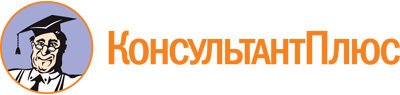 Постановление Правительства РС(Я) от 22.12.2023 N 627
"Об организации оказания муниципальных услуг в социальной сфере по направлению деятельности "Реализация дополнительных образовательных программ (за исключением дополнительных предпрофессиональных программ в области искусств)" в Республике Саха (Якутия)"
(вместе с "Перечнем муниципальных услуг в социальной сфере, включенных в региональные социальные заказы, по которым исполнителей муниципальных услуг в социальной сфере планируется определять путем отбора исполнителей услуг", "Планом апробации механизмов организации оказания муниципальных услуг в социальной сфере по направлению деятельности "Реализация дополнительных образовательных программ (за исключением дополнительных предпрофессиональных программ в области искусств)" в Республике Саха (Якутия)", "Порядком, условиями и сроками применения положений статьи 8 Федерального закона N 189-ФЗ по направлению деятельности "Реализация дополнительных образовательных программ (за исключением дополнительных предпрофессиональных программ в области искусств)" в Республике Саха (Якутия)")Документ предоставлен КонсультантПлюс

www.consultant.ru

Дата сохранения: 02.06.2024
 N п/пЭтап апробацииМероприятиеСрок исполненияРезультатОтветственные исполнители1234561.Проведение организационных мероприятий, необходимых для реализации положений Федерального закона от 13 июля 2020 г. N 189-ФЗ "О государственном (муниципальном) социальном заказе на оказание муниципальных услуг в социальной сфере" (далее - Федеральный закон N 189-ФЗ)1.1. Организация размещения информации и документов, формирование которых предусмотрено Федеральным законом N 189-ФЗ, на едином портале бюджетной системы Российской Федерации в информационно-телекоммуникационной сети Интернет в соответствии с бюджетным законодательством Российской Федерации (далее - единый портал бюджетной системы)IV квартал 2023 годаРазмещение информации и документов на едином портале бюджетной системы организованоМинистерство образования и науки Республики Саха (Якутия)1.Проведение организационных мероприятий, необходимых для реализации положений Федерального закона от 13 июля 2020 г. N 189-ФЗ "О государственном (муниципальном) социальном заказе на оказание муниципальных услуг в социальной сфере" (далее - Федеральный закон N 189-ФЗ)1.2. Обеспечение заключения соглашения с органами местного самоуправления Республики Саха (Якутия) в электронной формеI квартал 2024 годаЗаключение соглашения с исполнителями услуг в электронной форме обеспеченоМинистерство образования и науки Республики Саха (Якутия)2.Нормативное правовое обеспечение2.1. Разработка проекта приказа Министерства образования и науки Республики Саха (Якутия) "Об утверждении типового порядка формирования государственных социальных заказов на оказание муниципальных услуг в социальной сфере по направлению деятельности "Реализация дополнительных образовательных программ (за исключением дополнительных предпрофессиональных программ в области искусств)", о форме и сроках формирования отчета об их исполненииI квартал 2024 годаАкт утвержденМинистерство образования и науки Республики Саха (Якутия)2.Нормативное правовое обеспечение2.2. Разработка проекта приказа Министерства образования и науки Республики Саха (Якутия) "Об утверждении типового порядка формирования реестра исполнителей муниципальных услуг по направлению деятельности "Реализация дополнительных образовательных программ (за исключением дополнительных предпрофессиональных программ в области искусств)" в соответствии с социальным сертификатомI квартал 2024 годаАкт утвержденМинистерство образования и науки Республики Саха (Якутия)2.Нормативное правовое обеспечение2.3. Разработка проекта приказа Министерства образования и науки Республики Саха (Якутия) "Об утверждении типового порядка формирования в электронном виде социальных сертификатов на получение муниципальных услуг по направлению деятельности "Реализация дополнительных образовательных программ (за исключением дополнительных предпрофессиональных программ в области искусств)" и реестра их получателейI квартал 2024 годаАкт утвержденМинистерство образования и науки Республики Саха (Якутия)2.Нормативное правовое обеспечение2.4. Разработка проекта приказа Министерства образования и науки Республики Саха (Якутия) "Об утверждении типовой правил заключения в электронной форме и подписания усиленной квалифицированной электронной подписью лица, имеющего право действовать от имени соответственно уполномоченного органа, исполнителя муниципальных услуг в социальной сфере, соглашений о финансовом обеспечении (возмещении) затрат, связанных с оказанием муниципальных услуг в социальной сфере в соответствии с социальным сертификатом на получение муниципальной услуги в социальной сфере"I квартал 2024 годаАкт утвержденМинистерство образования и науки Республики Саха (Якутия)2.Нормативное правовое обеспечение2.5. Разработка проекта приказа Министерства образования и науки Республики Саха (Якутия) "Об утверждении типовой формы соглашения, заключаемого по результатам отбора исполнителей муниципальных услуг в социальной сфере по направлению деятельности "Реализация дополнительных образовательных программ (за исключением дополнительных предпрофессиональных программ в области искусств)"I квартал 2024 годаАкт утвержденМинистерство образования и науки Республики Саха (Якутия)2.Нормативное правовое обеспечение2.6. Разработка проекта приказа Министерства образования и науки Республики Саха (Якутия) "Об утверждении типовой формы порядка выдачи единого социального сертификата на получение двух и более муниципальных услуг в социальной сфере, которые включены в государственные социальные заказы одного или нескольких уполномоченных органов и оказание которых осуществляется в соответствии с социальным сертификатомI квартал 2024 годаАкт утвержденМинистерство образования и науки Республики Саха (Якутия)2.Нормативное правовое обеспечение2.7. Разработка проекта приказа Министерства образования и науки Республики Саха (Якутия) "Об утверждении типовой формы соглашения, заключаемого по результатам отбора исполнителей услуг в социальной сфере"I квартал 2024 годаПриказ утвержденМинистерство образования и науки Республики Саха (Якутия)2.8. Разработка проекта приказа Министерства образования и науки Республики Саха (Якутия) "Об утверждении Положения о рабочей группе по организации оказания муниципальных услуг в социальной сфере в соответствии с Федеральным законом N 189-ФЗ по направлению деятельности "Реализация дополнительных образовательных программ (за исключением дополнительных предпрофессиональных программ в области искусств)" в Республике Саха (Якутия)"I квартал 2024 годаПроекты актов разработаны/ акты утвержденыМинистерство образования и науки Республики Саха (Якутия)3.Коммуникационная поддержка3.1. Организация и проведение семинара-совещания с потенциальными исполнителями услугНе реже одного раза в квартал (по мере необходимости)Совещание проведеноМинистерство образования и науки Республики Саха (Якутия)3.Коммуникационная поддержка3.2. Подготовка материалов и проведение информационной кампании (взаимодействие со средствами массовой информации) о реализации апробации механизмов организации оказания муниципальных услуг в социальной сфере (далее - апробация)IV квартал 2023 годаМатериалы подготовленыМинистерство образования и науки Республики Саха (Якутия)3.Коммуникационная поддержка3.3. Проведение консультаций, семинаров, совещаний с заинтересованными сторонами (в том числе с потребителями услуг, представителями негосударственных организаций и некоммерческих организаций, должностными лицами и персоналом, работающим непосредственно с потребителями услуг), вовлекаемыми к участию в апробацииПо мере необходимостиКонсультации проведеныМинистерство образования и науки Республики Саха (Якутия)3.Коммуникационная поддержка3.4. Подготовка плана мероприятий Министерства образования и науки Республики Саха (Якутия) по освещению в средствах массовой информации о реализации Федерального закона N 189-ФЗIV квартал 2023 годаПлан мероприятий утвержденМинистерство образования и науки Республики Саха (Якутия)4.Решение о государственных услугах, исполнители которых будут определены по результатам отбора исполнителей услуг, и выбор способа отбора исполнителей услуг4.1. Формирование, утверждение и размещение государственного социального заказа на оказание муниципальных услуг по направлению деятельности "Реализация дополнительных общеразвивающих программ (за исключением дополнительных предпрофессиональных программ в области искусств)"I квартал 2024 года, далее ежегодно до 1 январяГосударственный социальный заказ утвержден и размещенМинистерство образования и науки Республики Саха (Якутия)4.Решение о государственных услугах, исполнители которых будут определены по результатам отбора исполнителей услуг, и выбор способа отбора исполнителей услуг4.2. Внесение изменений в сводную бюджетную роспись в части перераспределения бюджетных ассигнований в целях оплаты соглашений, заключенных в целях исполнения государственного социального заказа на оказание муниципальных услугIV квартал 2024 годаУтверждены изменения в сводную бюджетную росписьМинистерство образования и науки Республики Саха (Якутия)5.Отбор исполнителей услуг (в случае выбора способа отбора исполнителей услуг)5.1. Формирование реестра исполнителейI квартал 2024 годаРеестр сформированМинистерство образования и науки Республики Саха (Якутия)5.Отбор исполнителей услуг (в случае выбора способа отбора исполнителей услуг)5.2. Заключение соглашений о финансовом обеспечении (возмещении) затрат, связанных с оказанием муниципальных услуг в социальной сфере в соответствии с социальным сертификатом на получение государственной услуги в социальной сфере в целях исполнения государственного социального заказа на оказание муниципальных услуг по направлению деятельности "Реализация дополнительных образовательных программ (за исключением дополнительных предпрофессиональных программ в области искусств)"I квартал 2024 годаСоглашения заключеныМинистерство образования и науки Республики Саха (Якутия)5.Отбор исполнителей услуг (в случае выбора способа отбора исполнителей услуг)5.3. Обеспечение формирования в электронном виде социальных сертификатов на получение муниципальной услуги "Реализация дополнительных общеразвивающих программ (за исключением дополнительных предпрофессиональных программ в области искусств)" и реестра их получателейI квартал 2024 годаСертификаты сформированы и отображаются в АИС "Сетевой город. Образование"Государственное автономное нетиповое образовательное учреждение Республики Саха (Якутия) "Республиканский ресурсный центр "Юные якутяне"5.Отбор исполнителей услуг (в случае выбора способа отбора исполнителей услуг)5.4. Проведение отбора исполнителей муниципальных услуг по направлению деятельности "Реализация дополнительных образовательных программ (за исключением дополнительных предпрофессиональных программ в области искусств)"I квартал 2024 годаОтбор проведенМинистерство образования и науки Республики Саха (Якутия)6.Система мониторинга и оценки результатов оказания государственных услуг6.1. Организация конференции по вопросам системы мониторинга и оценки результатов оказания муниципальных услуг2025 годКонференция проведенаМинистерство образования и науки Республики Саха (Якутия)6.Система мониторинга и оценки результатов оказания государственных услуг6.2. Разработка системы мониторинга и оценки результатов оказания муниципальных услуг2025 годМетодические рекомендации по системе мониторинга и оценке результатов оказания государственных услуг утвержденыМинистерство образования и науки Республики Саха (Якутия)7.Оценка результатов апробации7.1. Подготовка информации о реализации мероприятий, сфере апробации механизмов организации оказания муниципальных услуг в социальной сфере в соответствии с Федеральным законом N 189-ФЗ2025 годИнформация подготовленаМинистерство образования и науки Республики Саха (Якутия)7.Оценка результатов апробации7.2. Обеспечение участия в совещании по оценке достижения утвержденных показателей эффективности по результатам апробации2025 годУчастие обеспеченоМинистерство образования и науки Республики Саха (Якутия)Nп/пЦельТип индикатораИндикаторБазовая величинаЦелевой ориентирОтветственный исполнитель12345671.Улучшение условий для оказания муниципальных услуг некоммерческими организациямиПроцессОбщее количество некоммерческих организаций, оказывающих муниципальные услуги в отраслях социальной сферы, которым предоставляется государственная поддержка (в том числе обучение, налоговые льготы и т.п.), единицзначение:_______ <*>год: 2023значение:_______ <*>год: 2026Министерство образования и науки Республики Саха (Якутия)1.Улучшение условий для оказания муниципальных услуг некоммерческими организациямиПромежуточный результатОбщее количество некоммерческих организаций, оказывающих муниципальные услуги в социальной сфере, единицзначение:_______<*>год: 2023значение:_______ <*>год: 2026Министерство образования и науки Республики Саха (Якутия)1.Улучшение условий для оказания муниципальных услуг некоммерческими организациямиИтоговый результатКоличество некоммерческих организаций, оказывающих муниципальные услуги в социальной сфере, выбранные для апробации механизмов организации оказания муниципальных услуг в социальной сфере в соответствии с Федеральным законом N 189-ФЗ (далее - апробация), единицзначение:_______<*>год: 2023значение:_______ <*>год: 2026Министерство образования и науки Республики Саха (Якутия)1.Улучшение условий для оказания муниципальных услуг некоммерческими организациямиИтоговый результатиз них количество некоммерческих организаций, которым предоставляется государственная поддержка (в том числе обучение, налоговые льготы и т.п.), единицзначение:_______ <*>год: 2023значение:_______ <*>год: 2026Министерство образования и науки Республики Саха (Якутия)2.Усиление конкуренции при выборе негосударственных исполнителей услугПроцессУточнение/доработка с учетом механизмов, предусмотренных Федеральным законом N 189-ФЗзначение:нетгод: 2023значение:дагод: 2026Министерство образования и науки Республики Саха (Якутия)2.Усиление конкуренции при выборе негосударственных исполнителей услугПромежуточный результатКоличество юридических лиц, индивидуальных предпринимателей, физических лиц - производителей товаров, работ, услуг, участвовавших в процедурах отбора исполнителей муниципальных услуг в социальной сфере (далее - исполнитель услуг) в целях оказания муниципальных услуг в социальной сфере, выбранных для апробациизначение:_______ <*>год: 2023значение:_______ <*>год: 2026Министерство образования и науки Республики Саха (Якутия)2.Усиление конкуренции при выборе негосударственных исполнителей услугПромежуточный результатиз них количество юридических лиц, индивидуальных предпринимателей, физических лиц - производителей товаров, работ, услуг, включенных в реестр исполнителей муниципальных услуг в социальной сфере в соответствии с социальным сертификатом, выбранных для апробациизначение:_______ <*>год: 2023значение:_______ <*>год: 2026Министерство образования и науки Республики Саха (Якутия)2.Усиление конкуренции при выборе негосударственных исполнителей услугИтоговый результатДоля юридических лиц, не являющихся муниципальными учреждениями, индивидуальных предпринимателей, физических лиц - производителей товаров, работ, услуг, имеющих высокий уровень потенциала для конкуренции с муниципальными учреждениями при отборе исполнителей услуг в целях оказания муниципальных услуг в социальной сфере, выбранных для апробации в общем объеме организаций, оказывающих указанные услугизначение:_______ <*>год: 2023значение:_______ <*>год: 2026Министерство образования и науки Республики Саха (Якутия)3.Увеличение охвата услугами/ доступа к услугамПроцессИнформационная кампания для потребителей муниципальных услуг в социальной сфере (далее - потребитель услуг) и исполнителей услугзначение:нетгод: 2023значение:дагод: 2026Министерство образования и науки Республики Саха (Якутия)3.Увеличение охвата услугами/ доступа к услугамПромежуточный результатОбщее количество юридических лиц, индивидуальных предпринимателей, физических лиц - производителей товаров, работ, услуг, оказывающих муниципальные услуги в социальной сфере, выбранных для апробации, единицзначение:_______ <*>год: 2023значение:_______ <*>год: 2026Министерство образования и науки Республики Саха (Якутия)3.Увеличение охвата услугами/ доступа к услугамПромежуточный результатиз них количество юридических лиц, не являющихся муниципальными учреждениями, индивидуальных предпринимателей, физических лиц - производителей товаров, работ, услуг, единицзначение:_______ <*>год: 2023значение:_______ <*>год: 2026Министерство образования и науки Республики Саха (Якутия)3.Увеличение охвата услугами/ доступа к услугамИтоговый результатОбщее количество потребителей муниципальных услуг в социальной сфере, выбранных для апробации, человекзначение:_______ <*>год: 2023значение:_______ <*>год: 2026Министерство образования и науки Республики Саха (Якутия)3.Увеличение охвата услугами/ доступа к услугамИтоговый результатКоличество потребителей услуг, получивших муниципальную услугу в социальной сфере, выбранную для апробации, у исполнителей услуг, не являющихся муниципальными учреждениями, человекзначение:_______ <*>год: 2023значение:_______ <*>год: 2026Министерство образования и науки Республики Саха (Якутия)4.Повышение качества оказанных услугПроцессОпределение стандартов (порядков) оказания муниципальных услуг в социальной сфере, выбранных для апробации, и минимальных требований к качеству их оказаниязначение:дагод: 2023значение:дагод: 2026Министерство образования и науки Республики Саха (Якутия)4.Повышение качества оказанных услугПроцессСоздание системы мониторинга и оценки (в т.ч. информационной системы при наличии возможности) качества оказания муниципальных услуг в социальной сфере, выбранных для апробациизначение:нетгод: 2023значение:дагод: 2026Министерство образования и науки Республики Саха (Якутия)4.Повышение качества оказанных услугПроцессНаличие в органе власти Республики Саха (Якутия), осуществляющем регулирование оказания муниципальных услуг в социальной сфере, выбранных для апробации, структурного подразделения, осуществляющего мониторинг оказания таких услуг в соответствии со стандартом (порядком) их оказания (далее - структурное подразделение), а также перечня мероприятий по проведению указанного мониторинга и показателей реализации таких мероприятий (далее - чек-лист)значение:нетгод: 2023значение:дагод: 2026Министерство образования и науки Республики Саха (Якутия)4.Повышение качества оказанных услугПромежуточный результатКоличество юридических лиц, индивидуальных предпринимателей, физических лиц - производителей товаров, работ, услуг, оказывающих муниципальные услуги в социальной сфере, выбранные для апробации, проводящих мониторинг оказания таких услуг в соответствии со стандартом (порядком) оказания муниципальных услуг в социальной сфере, единицзначение:_______ <*>год: 2023значение:_______ <*>год: 2026Министерство образования и науки Республики Саха (Якутия)4.Повышение качества оказанных услугИтоговый результатДоля соответствия показателей, определенных в рамках мероприятий по проведению мониторинга оказания муниципальных услуг в социальной сфере, выбранных для апробации, показателям, включенным в чек-лист, определенная в ходе указанного мониторинга, проводимого структурным подразделением, процентзначение:_______ <*>год: 2023значение:_______ <*>год: 2026Министерство образования и науки Республики Саха (Якутия)5.Рост удовлетворенности граждан оказанием государственных (муниципальных) услуг в социальной сфереПроцессСоздание механизмов обратной связи исполнителей услуг с потребителями услуг, которым указанные исполнители услуг оказали муниципальные услуги в социальной сфере, выбранные для апробациизначение:нетгод: 2023значение:дагод: 2026Министерство образования и науки Республики Саха (Якутия)5.Рост удовлетворенности граждан оказанием государственных (муниципальных) услуг в социальной сфереПромежуточный результатКоличество исполнителей услуг, оказывающих муниципальные услуги в социальной сфере, выбранные для апробации, проводящих мониторинг удовлетворенности потребителей услуг, которым указанные исполнители оказали муниципальные услуги в социальной сфере, выбранные для апробации, качеством оказанных услугзначение:_______ <*>год: 2023значение:_______ <*>год: 2026Министерство образования и науки Республики Саха (Якутия)5.Рост удовлетворенности граждан оказанием государственных (муниципальных) услуг в социальной сфереИтоговый результатПроцент потребителей услуг, удовлетворенных качеством муниципальных услуг в социальной сфере, выбранных для апробации, оказанных исполнителями услуг, от общего числа потребителей услуг, определенный по результатам мониторинга удовлетворенности потребителей услугзначение:_______ <*>год: 2023значение:_______ <*>год: 2026Министерство образования и науки Республики Саха (Якутия)